Lundi 17 octobre 9h-9h15	Accueil9h15- 10h	Présentation des journées du management	Claude Nava et Jean-Michel Paguet, inspecteurs généraux de l’éducation nationale	Groupe Economie-Gestion	Christian Forestier, administrateur général du CNAM	Le ministre ou son représentant 10h15-12h15	Conférence introductive : Les liens étranges entre théorie et pratique en management	Michel Berry, directeur de l’Ecole de Paris du Management	Les pratiques de Management dans les entreprises	Michel Bon, Président de 		Loïc Hislaire, directeur délégué aux relations sociales à 12h15-12h45 	Echanges avec la salle12h45- 14h 15   Déjeuner14h15-15h30	 4 conférences en parallèle :	1ère  conférence « Le Management des Ressources Humaines Demain : vers un "Managing People"	Aline Scouarnec, professeur à l’université de Caen	2ème conférence «  Normes comptables et aléa moral : le prix de marché est-il le meilleur estimateur de la « juste valeur » d’un actif financier ? »	Didier Marteau, Professeur à l’Ecole Supérieure de Commerce de Paris 	Nicolas Patrigot, responsable des normes comptables Groupe BPCE	3ème conférence «  révolution numérique ou comment réinventer l’entreprise »	Frédéric Lippi, président du directoire Lippi	Christophe Deshayes, président et fondateur de Documental	4ème conférence « Création et co-création de valeur : une approche interactionnelle du marketing. »	Gilles Marion, professeur de l’université de Lyon15h45-17h00	 3 conférences en parallèle :	1ère  conférence « GRH, mutations et évolutions des pratiques »	, professeur à l’université de Montpellier	2ème conférence «  Le contrôle de gestion et le calcul des coûts servent-ils encore à quelque chose ?  »	Laurent Cappelleti, professeur titulaire de la chaire comptabilité de gestion au Conservatoire national des Arts et des Métiers	3ème conférence «  Manager le Système d’information : Pilotage et contrôle du SI de l’entreprise contemporaine »	Daniel Alban, maître de conférences de sciences de Gestion- Systèmes d’information à l’université Paris-DescartesFin de la première journéeMardi 18 octobre9h15-10h30	3 Séminaires en parallèle dans les journées du Management :	1er   Séminaire « Jouer pour apprendre est-ce bien sérieux ? »	Eric Sanchez, maître de conférences en science de l’Éducation à l’Institut français de l’éducation	Jean Christophe Duflanc, professeur agrégé d’économie-gestion	2ème Séminaire « Peut-on manager la capacité d’innovation des entreprises ? »	Thierry Weil, professeur associé au Centre d’’économie industrielle à l’Ecole des mines, Paris Tech	3ème Séminaire « Stage : un mot piège »	Michel Villette, professeur de sociologie à Agro-Paris Tech 10h45-12h15	3 Séminaires en parallèle dans les journées du Management :	1er   Séminaire « Comment enseigner le management : la méthode des cas  »	Olivier Joffre, maître de conférences à l’université Paris-Est Créteil Val-de-Marne	Eric Simon, professeur au  Centre de recherche Groupe ISC	2ème Séminaire « Assiste-t-on à une uniformisation du monde en matière de management ? »	Jean-Pierre Segal, chercheur au CNRS	3ème Séminaire « Management de l’innovation et dynamique des systèmes de conception »	Christophe Midler, directeur du Centre de recherche en Gestion (CNRS, Ecole Polytechnique)12h15- 14h 00   Déjeuner14h00-15h30	Table ronde : « Le manager, l’homme providentiel du XXIème siècle ? » Vincent de Gaulejac, professeur de sociologie, université de Paris VII Denis DiderotOlivier Favereau, professeur agrégé de sciences économiques à l’Université de        Paris X NanterreEric Godelier, professeur agrégé en sciences de Gestion, président du département humanités et sciences sociales, Ecole PolytechniqueMarc Mousli, consultant, journaliste à la revue « alternatives économiques »Modération : Antoine Reverchon, journaliste au  Monde15h30-16h00	Conclusions	Jean-Marie Panazol, inspecteur général de l’éducation nationale, 	Doyen du groupe économie-gestionPLAN NATIONAL DE FORMATIONSEMINAIRE NATIONALLes Journées du ManagementManagement : entre art, utopie et pratiques ?Une science en évolution dans un monde en mutationLundi 17 et mardi 18 octobre 2011CNAM – Conservatoire National des Arts et Métiers292 rue Saint Martin75003 Paris métro Arts et métiers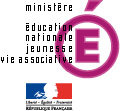 PROGRAMME